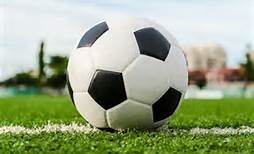 ASD-N Middle School Girls Tier 2 Soccer JamboreeHost: NSERDate: Friday, November 1 Canteen: NSER Safe Grad will be offering a BBQ.Facilities: NSER Soccer Field, Girls Change Room, Lobby Bathrooms, 1 Classroom Schedule: 9:30     NSER vs  Harkins 10:45   BSA  vs  Dr. Losier 12:00 Game 1 Loser vs Game 2 Loser (Consolation) 1:15 Winner of Game 1 vs Winner of Game 2 (Final)If games are tied at the end of regulation, the game will go directly to Penalty Kicks to decide the winner.